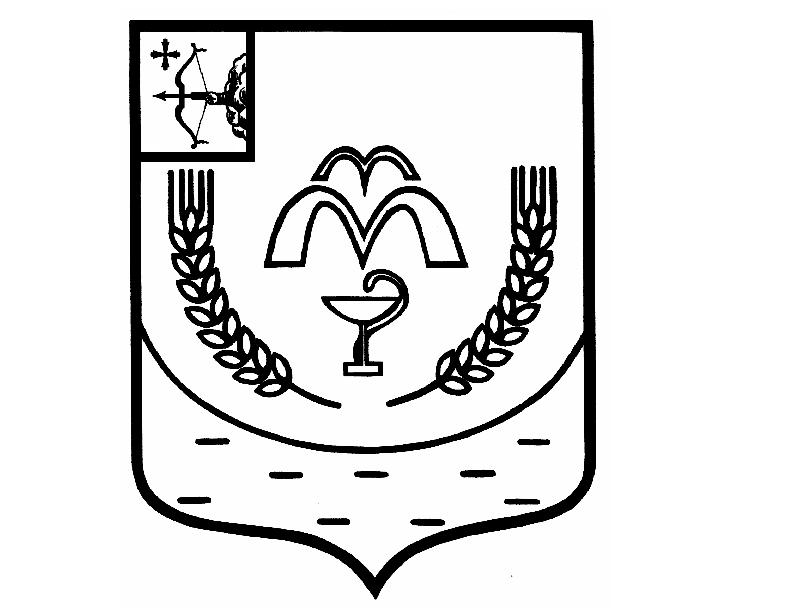 КУМЕНСКАЯ РАЙОННАЯ ДУМАПЯТОГО СОЗЫВАРЕШЕНИЕот 01.09.2020 № 33/248пгт КумёныО кандидатуре в состав территориальной избирательной комиссии Куменского районаВ соответствии с частью 6 статьи 26 Федерального закона 
от 12.06.2002 № 67-ФЗ «Об основных гарантиях избирательных прав и права на участие в референдуме граждан Российской Федерации» Куменская районная Дума РЕШИЛА:1. Предложить Избирательной комиссии Кировской области утвердить в качестве члена территориальной избирательной комиссии Куменского района с правом решающего голоса кандидатуру Коробейниковой Марии Леонидовны, начальника организационного отдела управления социальной работы администрации Куменского района, 1987 года рождения, гражданки Российской Федерации, образование высшее, имеет опыт работы в избирательной комиссии 5 лет. 2. Настоящее решение вступает в силу в соответствии с действующим законодательством.Председатель Куменской районной Думы     А.Г.ЛеушинГлава Куменского района       И.Н.Шемпелев